Ursula Benicasa 1547-1595Fundadora y mística de varias sociedadesWikipedia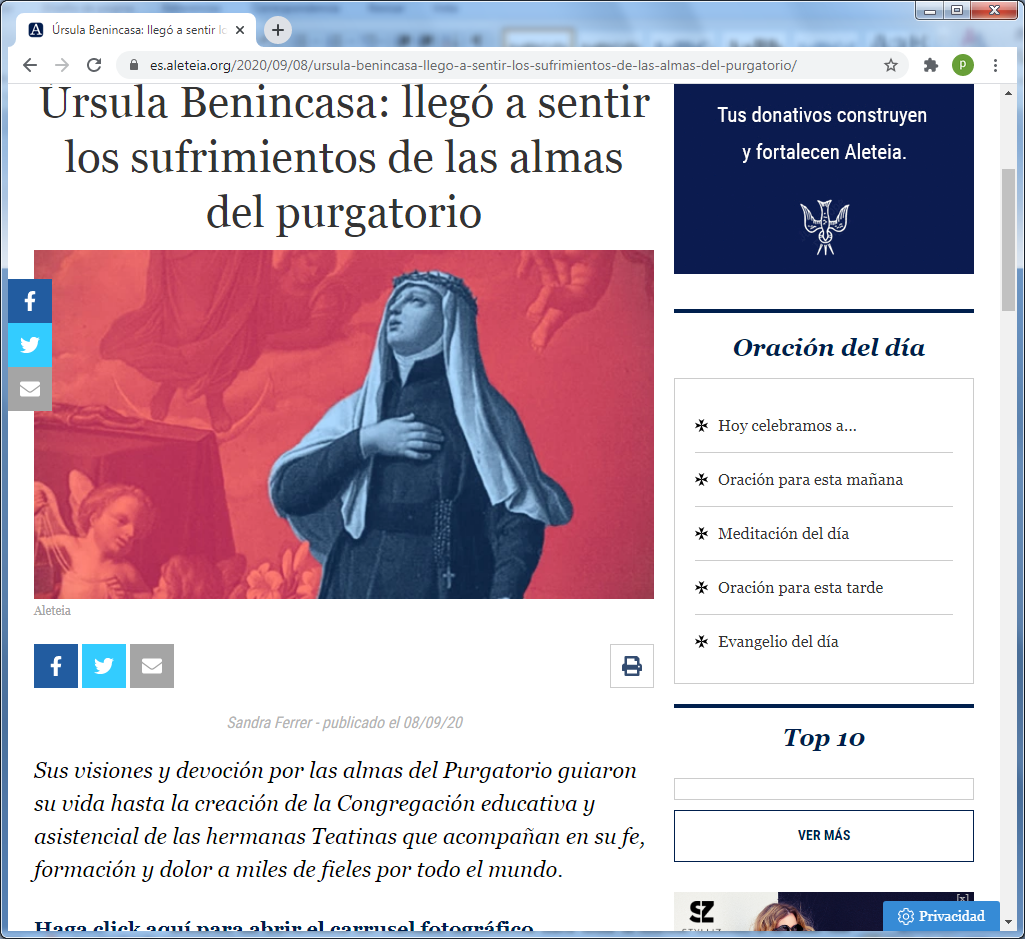    La religiosas  Úrsula Benincasa nació en Cetara, Campania el 21 de octubre de 1547 y murio en Nápoles el  20 de octubre de 1618. Fue una religiosa y mística italiana, fundadora de las Romitas y de las Oblatas de la Inmaculada Concepción hoy, religiosas teatinas.Su padre fue Girolamo, sienés, a quien mucho tiempo se le ha emparentado con santa Catalina, y su madre fue Vincenza Genuina. Era la pequeña de los ocho hijos de Jerónimo y Vicenta,  pareja de profundas creencias cristianas y de origen humilde. La familia Benincasa pasó por dificultades económicas y carencias a las que se añadía para la pequeña Úrsula una salud frágil y delicada. A pesar de ello, ayudó a su madre y sus hermanas en las largas jornadas de trabajo junto al telar y dedicó sus pocas horas libres a la lectura y el estudio de la Biblia.  Se caracterizó desde joven por un gran fervor religioso que la llevó a buscar ingresar con las clarisas capuchinas del monasterio de Santa Maria di Gerusalemme, solicitud que le fue denegada.En torno al año 1581 se retiró al eremitorio de Castel Sant'Elmo, ubicado sobre la colina de Vomero, donde ganó fama de santidad y atrajo numerosas discípulas.La desaparición prematura de sus padres y algunos de sus hermanos la dejó con la única compañía de Antonia y Francisco. Los tres hermanos se unieron intentando mantener la esencia de su familia, protegiéndose y consolándose.  Pero cuando cumplió los veintisiete años se enfrentó a una nueva prueba de vida al quedarse totalmente sola. Fue entonces cuando la profunda fe y la devoción religiosa que hacía tiempo sentía en su corazón afloró de su interior tomando la determinación de convertirse en religiosa.El primer convento al que llamó a sus puertas fue el monasterio de las clarisas capuchinas de Santa María de Jerusalén donde, sin embargo, su solicitud no fue aceptada.   Lejos de abandonar, en un primer momento decidió recluirse en su propio hogar donde inició una vida de sobriedad y oración. Alejada del mundo, tras una visión, decidió retirarse como una eremita en una pequeña capilla situada en el monte Sant’Elmo.Tras una experiencia mística, el 3 de mayo de 1582 fue recibida en audiencia por el papa Gregorio XIII en Frascati, a quien él comunicó que había recibido de Dios el encargo de transmitirle un mensaje de reforma para toda la Iglesia. Debido a lo cual fue examinada por una comisión, entre quienes la constituían se encontraban Giulio Antonio Santori y san Felipe Neri, que reconoció su vida virtuosa.A su regreso a Nápoles, el año 1582, fundó la congregación de las Oblatas de la Inmaculada Concepción de María, o teatinas, religiosas de vida activa dedicadas a la educación de la juventud. Y, luego de tener una visión (el 2 de febrero de 1617), fundó la congregación de las Romitas de la Inmaculada Concepción de María Virgen, monjas de rigurosa clausura, dedicadas a la oración contemplativa para sostener, con la fuerza de su oración, el trabajo apostólico de las Oblatas.Su fama de santidad se extendió y muchos fieles se acercaron así como discípulas que se unieron a ella en su vida de oración. Allí vivieron durante unos años asumiendo como misión vital vivir “sin más reglas que el amor”.Úrsula continuó teniendo visiones y experiencias místicas que el papa Gregorio XIII quiso analizar. La humilde mística se trasladó a Roma donde fue analizada por una comisión formada por hombres como San Felipe Neri quienes aprobaron sus visiones y su vida de virtud. Sor Úrsula Benincasa tuvo una especial devoción por las almas del Purgatorio por las que llegó a sentir en sus propias carnes sus penalidades y sufrimientosA partir de entonces tenía las puertas abiertas para alcanzar su sueño de crear una congregación que sería bautizada como Oblatas de la Inmaculada Concepción de María, dedicada a la vida activa centrándose en la educación de los más jóvenes. Un año antes de morir fundó una nueva congregación, las Romitas de la Inmaculada Concepción de María Virgen, esta vez formada por diversas monjas de clausura centradas en la vida contemplativa.Poco antes de morir, madre Úrsula había solicitado que sus religiosas fuesen admitidas a la autoridad y a la dirección espiritual de los clérigos regulares teatinos. Sin embargo, los teatinos rechazaron de entrada la petición, porque era contraria a sus constituciones. Fue solo hasta 1663, una vez obtenida la autorización del papa Urbano VIII, que las Oblatas y las Romitas pasaron a estar bajo la jurisdicción de los teatinos, adoptando incluso su nombre. Falleció el 20 de octubre de 1618. Años después, en 1633, las Oblatas y las Romitas asumieron el nombre de Teatinas, tras ponerse bajo la jurisdicción de esta orden religiosa. Las hermanas Teatinas pronto se extendieron por distintos países, principalmente de Europa y América centrando su existencia en la oración, la educación y la ayuda a los enfermos.